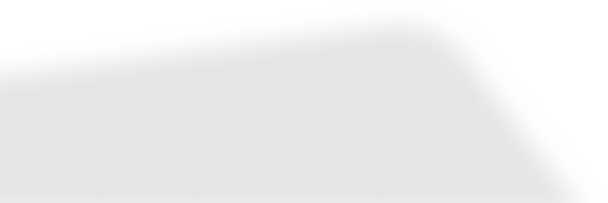 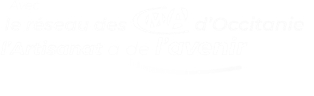 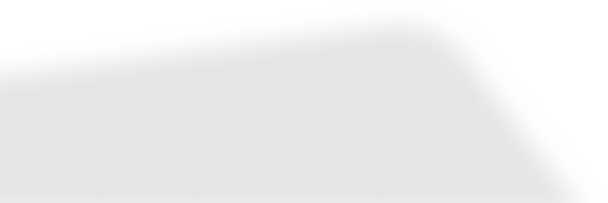 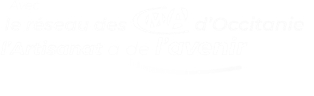 CAP BoulangerOBJECTIFSÀ l’issue de la formation, le stagiaire ou l’apprenant est en capacité de :Réaliser et présenter des pains courants et de tradition française, certains pains spéciaux et des viennoiseries.Mettre en place et respecter des procédures d'hygiène et sécurité.Savoir s'exprimer correctement sur son travail que ce soit à l'écrit ou à l'oral.Public  Accessible à tous à partir de 16 ans ( 15 ans sous conditions)  PrérequisNiveau 3ème validé / Connaissances de base en mathématiques et en français.Modalité d ’admission et Délais d’accèsPour tous : Formation en présentiel et en distancielRéunion d’information collective, test de positionnement et/ou entretien individuel.En apprentissage : signature d’un contrat d’apprentissage et intégration tout au long de l’année  Délais d’accès : sous 5 jours Hors apprentissage : de 1 à 4 mois selon le financementDuréeDe 420 h à 1 260 hTarifPrise en charge complete pour un contrat d’apprentissagePrise en charge partielle ou totale pour tout autre dispositif selon la situation du candidat : 14 € / heure ( proposition d’un parcours Personnalisé)  CONTENUDomaine Professionnel : Approvisionnement, communication, sécurité alimentaire et hygiène en boulangerie (correspond à l'épreuve EP1 - Epreuve de technologie professionnelle, de sciences appliquées et de gestion appliquée)Organiser le rangement des produits réceptionnésRéceptionner et stocker les marchandises d'une livraisonAppliquer les mesures d’hygiène, de santé et de sécurité des salariésAppliquer les mesures d’hygiène et de sécurité alimentaireRespecter les directives de la démarche environnementaleContrôler la conformité quantitative et qualitative lors de l’approvisionnementRendre compte des non conformités des produits réceptionnésTransmettre un argumentaire sur le produit au personnel de venteUtiliser un langage approprié à la situationProduction et présentation de produits de panification et de boulangerie (correspond à l'épreuve EP2 - Production)Organiser son travailEffectuer les calculs nécessaires à la productionPeser, mesurerPréparer, fabriquerConditionner les produits fabriquésDisposer les produits au magasin en collaboration avec le personnel de venteContrôler les poids, quantités et aspects visuel des produits finisRendre compte des non conformités et des dysfonctionnements lors de la phase de productionDomaine Enseignement Général :Français et Histoire-géographie-enseignement moral et civiqueMathématiques et physique-chimieLangue vivante étrangèreÉducation physique et sportivePrévention, santé, environnementLangue vivante 2 (bloc facultatif)Mobilité (bloc facultatif)Moyens pédagogiquesMoyens matériels : Un laboratoire professionnel de fabrication, salle de cours, laboratoire de langue, salle informatique, tableau interactif, centre de ressources.Moyens pédagogiques : équipe de formateurs pluridisciplinaires, délivrance d’un livret d’apprentissage, suivi de la formation avec accès internet sur Net YPAREO et MOODLE pour les maîtres d’apprentissage et les familles/tuteur, visite d’entreprise, rencontre parents / formateurs : 1 fois par an.Évaluation  Contrôle en Cours de Formation (CCF) ou examen ponctuel en fonction des publicsQualification et CertificateurCertificat d’Aptitude Professionnelle de NIVEAU IIICode RNCP 37537 Certificateur : Ministère Education Nationale et de la Jeunessehttps://www.francecompetences.fr/recherche/rncp/37537/ Attestation de compétences Remise en fin de formation.Poursuite de parcours  CAP Pâtissier Pack « créateur » pour création d’entrepriseLieu  Centre de Formation aux Métiers de l’Ariège, 2 Rue jean moulin, 09000 Foix.AccessibilitéLe Centre de Formation aux Métiers accueille les personnes en situation de handicap.Référent Handicap – Patrick ATTARD – 05 34 09 88 14 – p.attard@cma-ariege.frContact  Apprentissage : Sylvie Tessier, Conseillère CAD, 05 34 09 79 00, s.tessier@cma-ariege.frReconversion Adultes : Elodie GOMEZ 05 34 09 88 06 e.gomez@cm-ariege.fr 